IL BRUCO MOLTO AFFAMATOEtà: 6-12 anniAutori: IOANA LETITIA SERBAN; OVIDIA MONICA MORARUCompetenze:Gli studenti impareranno il ciclo della vita della farfallaGli studenti sapranno le caratteristiche del brucoGli studenti impareranno a monitorare le fasi del ciclo di vitaCompetenze secondo il curriculum Europeo:http://eur-lex.europa.eu/legal-content/EN/TXT/?uri=LEGISSUM%3Ac11090Valutazione formativa:Presentare il libro, le illustrazioni e il materialeDefinire e riconoscere il bruco e la farfallaIdentificare i passaggi nel ciclo di una vita di una farfalla grazie alla storiaValutazione sommativa:Raccontare la storia dall’inizio alla fine Lista del vocabolario specifico/Parole chiave:Bruco, farfalla, racconto di una storiaBreve descrizione del contesto/scenario educativo:L'insegnante e i bambini guarderanno il video "Il bruco molto affamato". L'insegnante farà domande sulla storia presentata nel video. L'insegnante userà la lingua dei segni e spiegherà il nuovo vocabolario e i concetti chiave della storia. I bambini filmeranno il nuovo vocabolario e racconteranno la storia come l'hanno compresa. Guarderanno di nuovo il video. I bambini racconteranno poi la storia individualmente. L'insegnante consegnerà il foglio educativo ai bambini. I bambini completeranno il foglio educativo. L'insegnante assisterà gli studenti. Materiale necessario/Requisiti tecnici:Computer, tablet, internet, carta, giochi, matite, fogli.Focus sulla lingua dei segni: Segnare il nuovo vocabolario, segnare la storia dall’inizio alla fine.Cerchia i bruchi: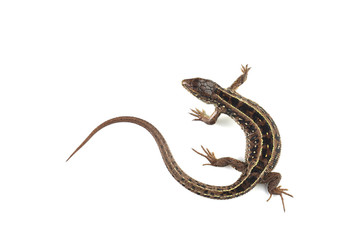 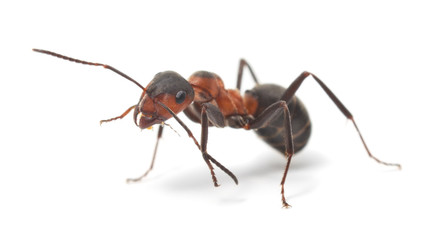 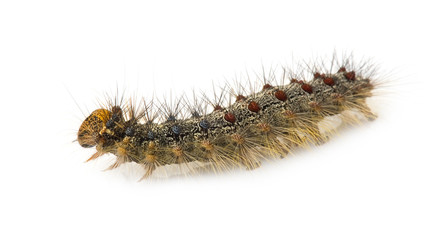 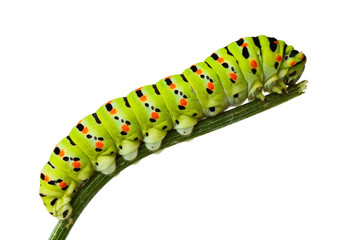 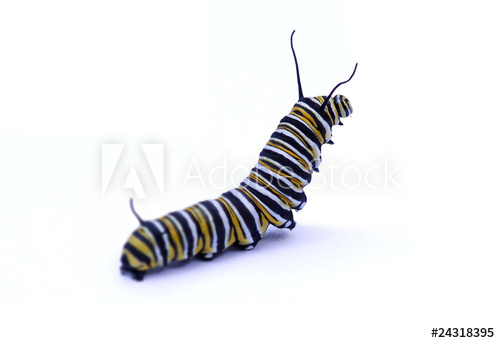 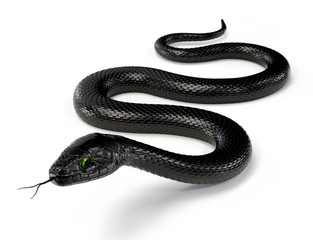 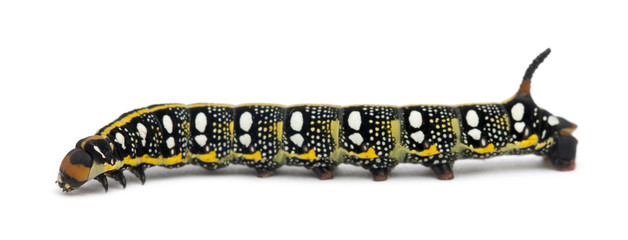 Conta i passaggi nel ciclo di vita di una farfalla mostrati nelle figura di seguito: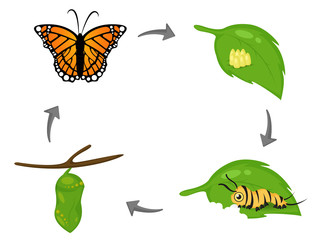 Colora il bruco e la farfalla: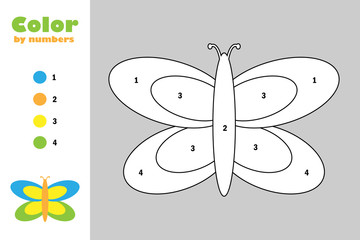 Colora secondo i numeri:1 – blu2 – arancione3 – giallo4 – verde 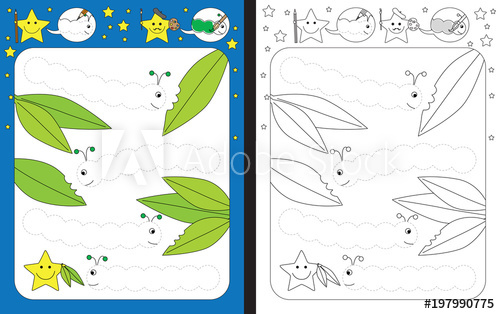 Completa con i numeri mancanti: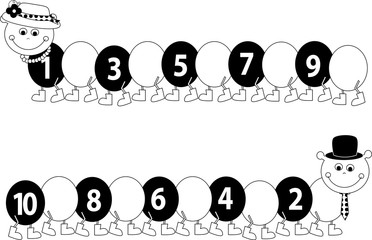 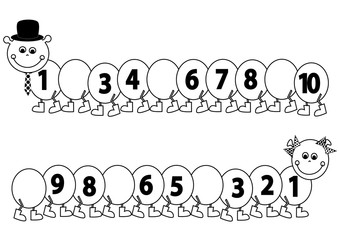 Cosa mangia un bruco? Collega le immagini: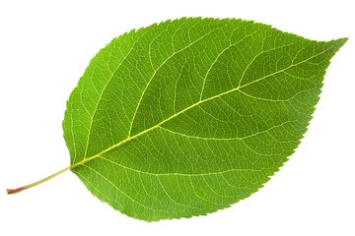 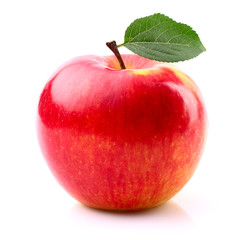 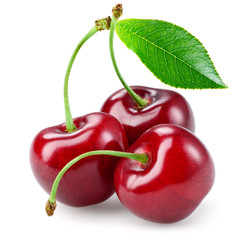 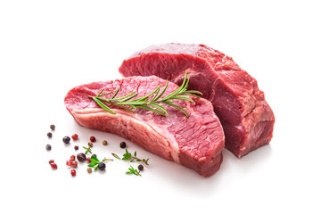 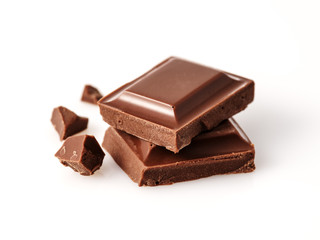 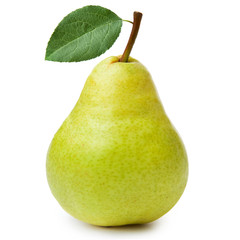 Collega le parole con le immagini:Sistema le immagini della storia nell’ordine corretto: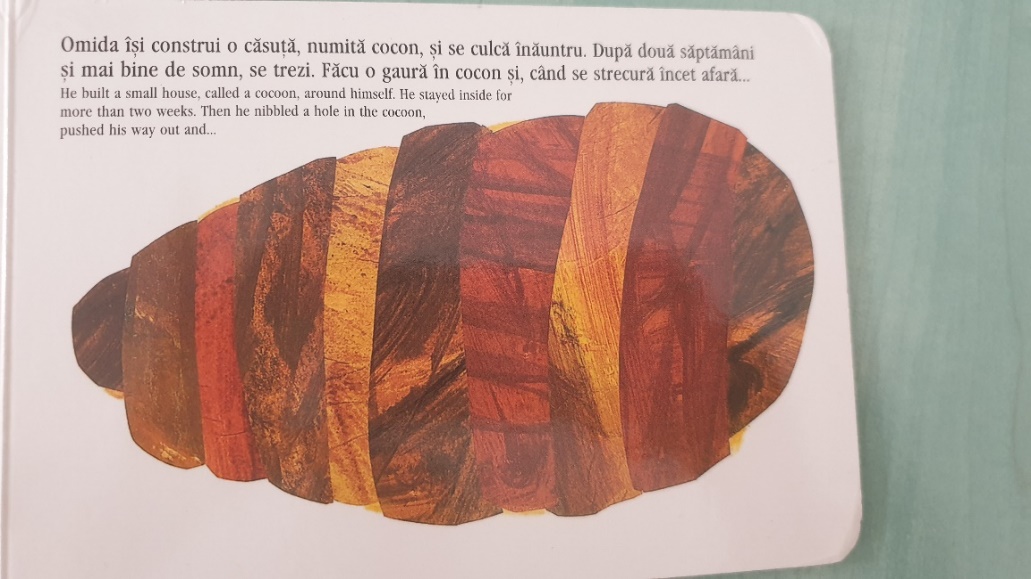 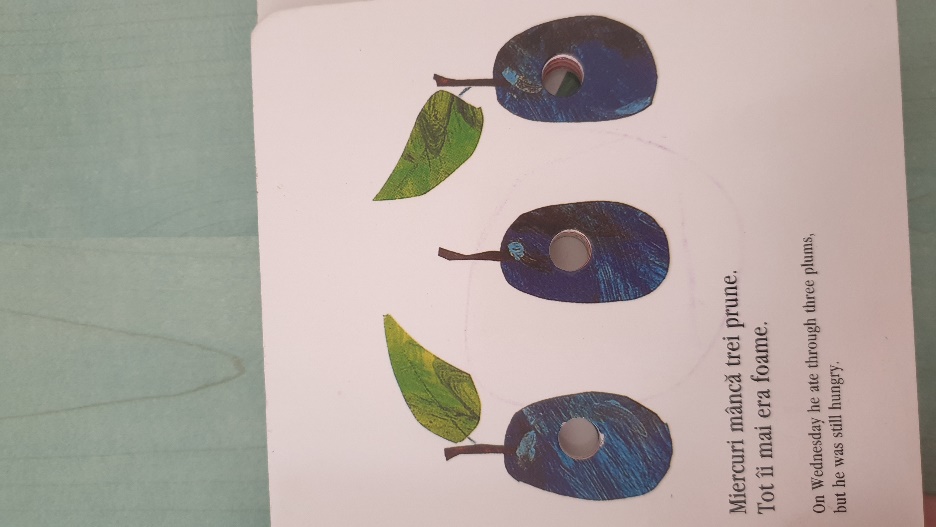 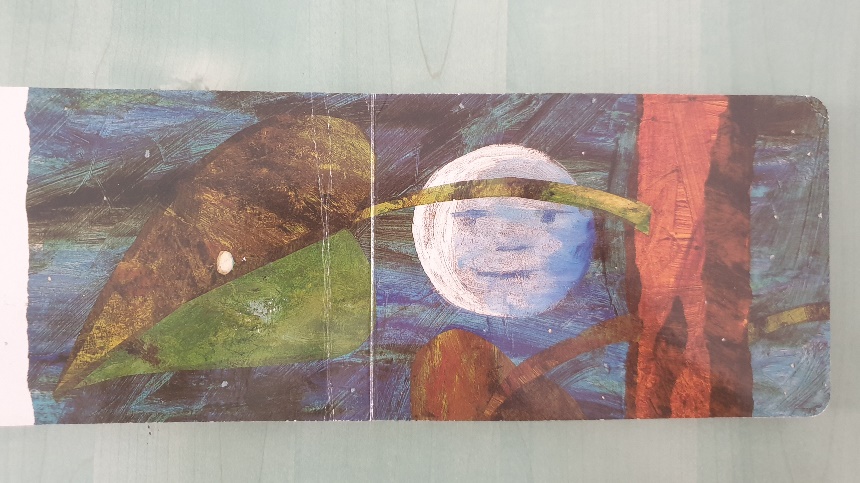 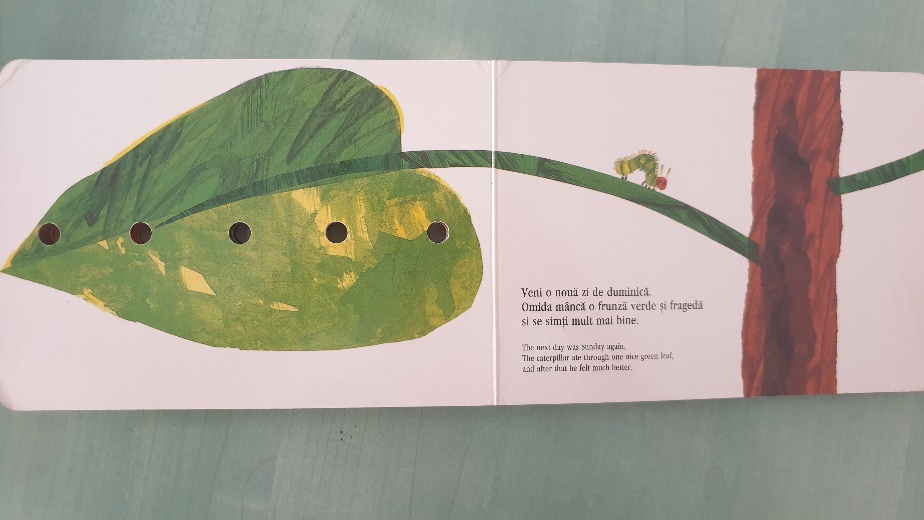 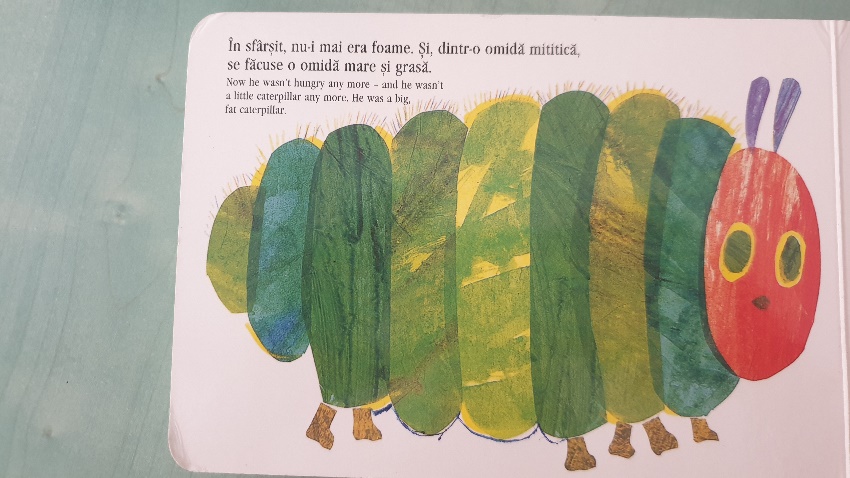 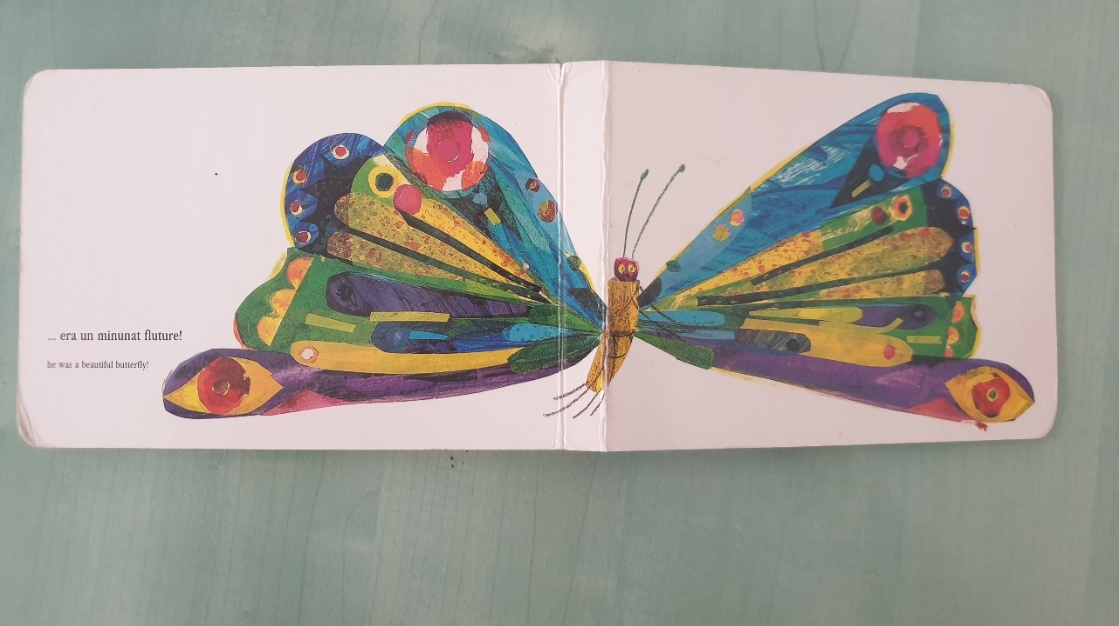 Completa le frasi: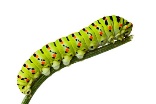 Un piccolo …………..  uscì dall’uovo.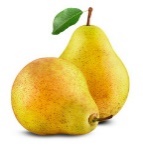 Il bruco mangiò due ………… ma lui era ancora affamato.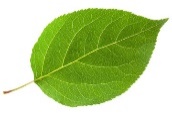 Il bruco mangiò una grande verde …….. .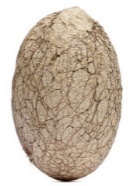 Il bruco costruì una piccola casa attorno a lui, chiamata ………..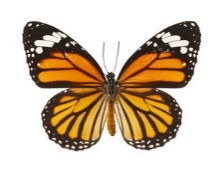 Quando il bruco uscì, lui era diventato una bellissima …………….. .Estensione / Arricchimento / Prolungamenti Collegamenti Web con altri strumenti digitali:1. www.freepik.com 2. www.pixabay.com 3. www.pdclipart.org 4. Il bruco molto affamato– video animatohttps://www.youtube.com/watch?v=75NQK-Sm1YY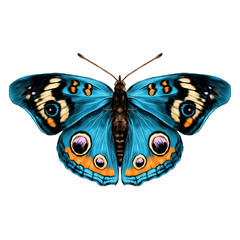 BRUCO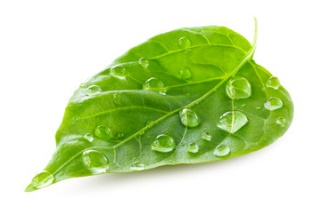 UOVA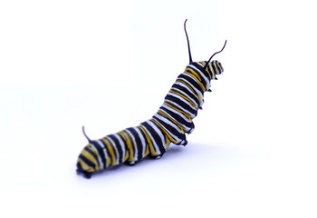 PERA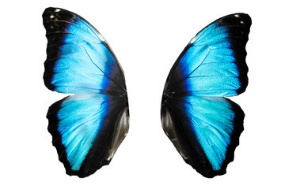 FARFALLA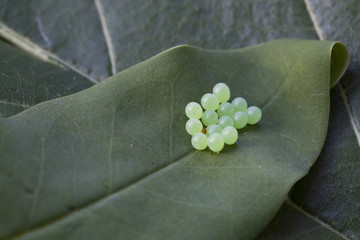 FOGLIA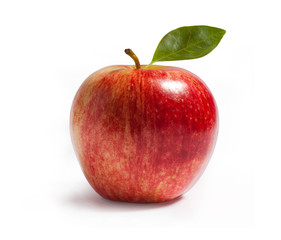 ALI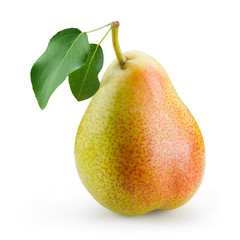 MELA